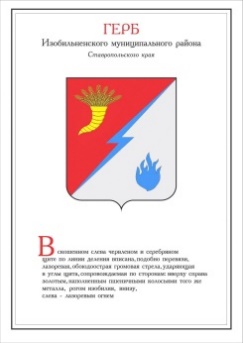 ДУМА ИЗОБИЛЬНЕНСКОГО городского округаСТАВРОПОЛЬСКОГО КРАЯПЕРВОГО СОЗЫВАРЕШЕНИЕ27 августа 2021 года                     г. Изобильный                                №533О внесении изменения в пункт 3 Порядка принятия решений о создании, реорганизации и ликвидации муниципальных предприятий Изобильненского городского округа Ставропольского края,утвержденного решением Думы Изобильненского городского округа Ставропольского края от 30 октября 2018 года №188 На основании результатов проведенного мониторинга правоприменения в Думе Изобильненского городского округа Ставропольского края, в соответствии с Федеральным законом от 27 декабря 2019 года №485-ФЗ «О внесении изменений в Федеральный закон «О государственных и муниципальных унитарных предприятиях» и Федеральный закон «О защите конкуренции», пунктом 6 части 1, пунктом 47 части 2 статьи 30 Устава Изобильненского городского округа Ставропольского края Дума Изобильненского городского округа Ставропольского края РЕШИЛА:1. Внести в пункт 3 Порядка принятия решений о создании, реорганизации и ликвидации муниципальных предприятий Изобильненского городского округа Ставропольского края, утвержденного решением Думы Изобильненского городского округа Ставропольского края от 30 октября 2018 года №188, изменение, изложив его в следующей редакции:«3. Муниципальное предприятие может быть создано для осуществления полномочий по решению вопросов местного значения Изобильненского городского округа Ставропольского края (далее – городской округ) в случаях, предусмотренных пунктом 4 статьи 8 Федерального закона, с соблюдением требований, установленных антимонопольным законодательством Российской Федерации.Муниципальное предприятие не может быть создано путем преобразования организаций иных организационно-правовых форм.».2. Настоящее решение вступает в силу после дня его официального опубликования (обнародования). 